Feuille d'inscription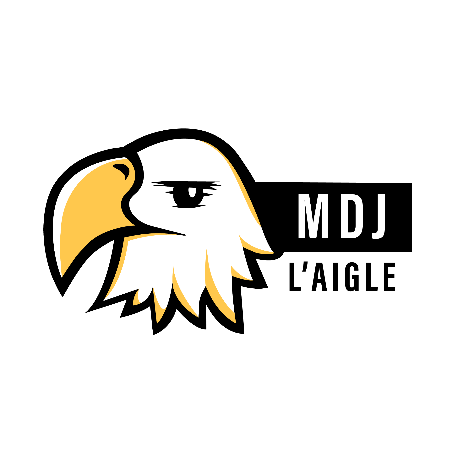 Sortie avec la Maison des jeunes Pour nous joindre pendant l’activité : 581-993-0827 (cellulaire MDJ) Notez bien : La maison des jeunes de Saint-Étienne-de-Lauzon inc. se dégage de toutes responsabilités civiles et n’est pas responsable des objets perdus.Les règlements en vigueur lors des heures régulières de la MDJ (être respectueux envers les autres et le matériel, aucun vol ni vandalisme, aucune consommation ni possession de drogue ou d’alcool) s’appliquent aussi lors des activités spéciales ou des sorties. Dans le cas où un jeune manquerait à un règlement, les parents auront la responsabilité de venir chercher leur jeune et le coût de l’activité ne sera pas remboursé.Les photos prises dans le cadre de l’activité pourront être utilisées par la maison des jeunes (affichage, publicité) avec le consentement du jeune.Si un jeune n’avise pas au moins 24h à l’avance qu’il ne peut pas venir à l’activité, il s’engage à rembourser à la MDJ le prix total de son entrée pour l’activitéPour plus d’informations, n’hésitez pas à communiquer avec nous au 418-496-0925- - - - - - - - - - - - - - - - - - - - - - - - - - - - - - - - - - - - - - - - - - - - - - - - - - - - - - - - - - - - - - - (Coupon à prendre en photo et à envoyer à la MDJ avant la date limite d’inscription)J'autorise ______________________________________ à participer à l'activité organisée par la Maison des jeunes de St-Étienne-de-Lauzon.Nom de l’activité : ________________________________________________________Numéro d’assurance maladie (obligatoire) : ___________________________________Je viendrai chercher mon adolescent après l’activité : oui    non  Je veux que mon adolescent se fasse raccompagner après l’activité : oui    non Adresse complète de raccompagnement : ________________________________________ *(uniquement dans le secteur St-Étienne-de-Lauzon)Signature d'un parent _______________________________ Date : ________________Numéro(s) de téléphone pour vous joindre durant l’activité : _________________________